Instruções para os Autores para preparação de artigos para o webQDA Meeting2017Artur Fonseca1, Luísa Costa2, Ursula Oliveira2 1 Departamento de Saúde Coletiva, Universidade de Fortaleza, Brasil. xxxxx@gmail.com2 Departamento de Educação e Psicologia, Universidade de Aveiro, Brasil. hofmann@gmail.com; apfel@gmail.com3 Instituição ... dos autores 3 ... etc.Resumo. O resumo deve sintetizar o conteúdo do artigo e conter pelo menos 70 e no máximo 150 palavras. O corpo da fonte deve ter 9 pontos e deve ser inserido a 1,0 cm da margem direita e esquerda do corpo principal to texto. Deve haver duas linhas em branco (10 pontos) antes e depois do resumo. Este modelo já se encontra no formato exigido. Palavras-chave: Gostaríamos de incentivá-lo a criar uma lista de palavras-chave nesta secção, separadas por ponto-e-vígula (;), até ao máximo de 3.1 IntroduçãoSendo uma iniciativa sobre Investigação Qualitativa, a proposta de artigo deve ter enfoque na metodologia. Este enfoque deve analisar as relações entre as questões de investigação, teorias e resultados (caso já existam) com a metodologia utilizada/proposta. As conclusões devem refletir a importância da metodologia utilizada/proposta com base nos resultados do trabalho aferidos (ou que se pretende aferir) e na fundamentação teórica atualizada e articulada com o tema ou objetivos do estudo. Este ficheiro de instruções para os utilizadores de Word pode ser usado como um modelo. Por favor, envie os ficheiros Word finais e revistos do seu texto para info@webqda.net indicando no assunto o seguinte texto “webQDA Meeting2017 – Proposta de Artigo”. A primeira versão não deve conter mais do que 3 páginas. A versão final deve ter entre 4 e 6 páginas.2 Preparação do textoA área de impressão é de 160 mm × 229 mm. O texto deve ser justificado para ocupar a largura da linha completa, de modo que a margem direita não seja irregular, com palavras separadas por hífen, conforme apropriado. Por favor preencha as páginas de modo a que o comprimento do texto não seja inferior a 200 mm, se possível.
Use um corpo de letra de 10 pontos para o nome do(s)/da(s) autor(es)/autora(s) e de 9 pontos para endereço(s) e resumo. Para o texto principal, utilize o corpo de 11 pontos e espaçamento de linha única. Recomendamos o uso do tipo de letra Calibri. O itálico pode ser usado para enfatizar palavras em texto corrido. Negrito e sublinhado devem ser evitados.Tabela 1. Corpo da fonte. As legendas das Tabelas devem sempre ser colocadas acima das tabelas.2.1 Figuras Por favor, verifique que as linhas em desenhos de linhas não são interrompidas e têm uma largura constante. Grelhas e detalhes no interior das figuras devem ser bem legíveis e não devem ser dispostas umas em cima das outras. As letras nas figuras devem ter uma altura de 2 mm (corpo de 10 pontos). As figuras devem ser numeradas e devem ter uma legenda que deve estar sempre posicionada sob as figuras, em contraste com a legenda de uma tabela, a qual deve ser sempre apresentada por cima da mesma. Por favor, centrar as legendas entre as margens e colocá-las com corpo de fonte de 9 pontos (a Fig. 1 mostra um exemplo). A distância entre o texto e a figura deve ter cerca de 8 mm; a distância entre a figura e a legenda, cerca de 6 mm.
Para garantir que a reprodução das ilustrações é de uma qualidade razoável, desaconselha-se o uso de sombreado. O contraste deve ser tão pronunciado quanto possível.
Se as imagens forem necessárias, por favor certifique-se de que está feliz com a qualidade de impressão/resolução antes de enviar os ficheiros, e de que, se se tratar de imagens, estas se encontram em formato vectorial.Fig. 1. Exemplo da legenda de uma figura. Mostra uma figura que consiste em diferentes tipos de linhas. Os elementos da figura descrita na legenda deveriam estar em itálico, como ilustrado nesta mesma legenda.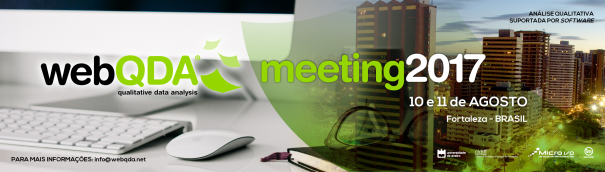 Fig. 2. Exemplo da legenda de uma figura. Mostra uma figura que consiste em diferentes tipos de linhas. Os elementos da figura descrita na legenda deveriam estar em itálico, como ilustrado nesta mesma legenda.2.2 CitaçõesPara citações no texto, por favor use a norma APA6.3 MetodologiaPor favor tenha em atenção que, se o seu endereço de e-mail é fornecido no seu texto, será também incluído nos metadados da versão online.Por favor refira a relação e a coerência interna entre as questões de investigação e as opções metodológicas. 4 BibTeX e Software de CitaçãoRecomendamos vivamente que utilize software dedicado (como o Endnote®, Mendeley® etc.) para fazer citações APA6. 5 Considerações FinaisSomente aceitamos referências que utilizam a norma APA6 (Biggs, 1999)… (Teixeira-Dias, Pedrosa de Jesus, Neri de Souza, & Watts, 2005; Watts & Alsop, 2000)… De acordo com Clemente, Vieira, Martins, & Andrade, (2013) e Costa, Loureiro, Reis, & Neri de Souza, (2015).ReferênciasBiggs, J. (1999). Teaching for quality learning at university. Philadelphia: Open University Press.Clemente, M. R., Vieira, R., Martins, F., & Andrade, A. I. (2013). Linguistic diversity in Aveiro, Portugal: Exploring linguistic landscape methodologies in the «Beira Mar» neighborhood. Internet Latent Corpus Journal, 3(1), 116–133.Costa, A. P., Loureiro, M. J., Reis, L. P., & Neri de Souza, F. (2015). Análise de Interações Focada na Colaboração e Cooperação do Modelo 4C. Revista Lusófona de Educação, 29, 19–39.Teixeira-Dias, J. J. C., Pedrosa de Jesus, H., Neri de Souza, F., & Watts, D. M. (2005). Teaching for Quality Learning in Chemistry. International Journal of Science Education, 27(9), 1123–1137.Watts, M., & Alsop, S. A. (2000). Terms of Engagement: Learners and School Science. In Paper presented to the Annual Conference of the Canadian Society for the Study of Education. University of Edmonton, Canada.Nível de secçãoExemploCorpo e estilo de fonteTítulo (centrado)Investigação Qualitativa14 pontos, negritoSecção de 1º nível1 Introdução12 pontos, negritoSecção de 2º nível2.1 Área de impressão11 pontos, negritoSecção de 3º nívelSecções.  O texto flui …10 pontos, negritoSecção de 4º nívelÊnfase.  O texto flui …10 pontos, itálico